Dear Service Unit Teams,We are happy to introduce the 2014-2015 Service Unit Plan. Your service unit specialist will schedule a time to review this planning tool with you. Based upon feedback from our volunteers we have organized this breaking the program year into quarters. Please note that in our customized support to service units we have added a staff support needed for that quarter. We recognize that specific needs may come up through the year but there may be supports that you would like to plan into your schedule. (i.e. requesting camp staff to promote camp, specialized support for troop leaders, etc.)As you consider planning any special events or activities, please consider if there is an opportunity to promote short term volunteer needs to Girl Scout Alumnae. We are working closely with the Alumnae Association this year to identify events throughout our jurisdiction that may be opportunities for adults to assist.As you complete this Service Unit Plan we also ask that the following items be completed.Service Unit Finance Report: This form is due to River Valleys by June 30 in order to receive service unit funding in the fall.2015 Service Unit Roster: This form provides River Valleys with the names and contact information of service team members, meeting times/locations, and social media/web addresses. Due to River Valleys by June 30.Both resources are available at GirlScoutsRV.org, under “Forms”This year we are asking that you submit a copy of your Service Unit Plan along with your Service Unit Finance Report and Roster. The information included in this plan will assist staff in making sure we provide good customer service and support as you progress through the year. Have a great program year!Yours in Girl Scouting,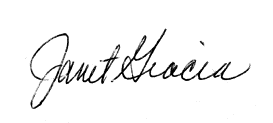 Janet Gracia, Senior Vice President, Membership SupportRiver ValleysJuly – September 2014 (4th Qtr. 2014)July – September 2014 (4th Qtr. 2014)July – September 2014 (4th Qtr. 2014)July – September 2014 (4th Qtr. 2014)Scheduled/ CompletedFocus AreaActivitiesWho’s responsible?__/__/__   [  ]Recruitment / RegistrationOrder parade and summer recruitment materials via recruitment materials order form  (on Organizer/Recruiter page at GirlScoutsRV.org)Develop schedule of all back to school events in schools within service unitSubmit Back To School Volunteer Coverage Information form (designated volunteers will receive supplies)Schedule/reserve fall recruitment locations and submit recruitment supply orders via recruitment materials order form (on Organizer/Recruiter page at GirlScoutsRV.org)Plan and hold recruitment event/sRequest Certificates of Insurance for meeting facility locations (forms signed by River Valleys)SUMOrganizer/RecruiterSchool Liaison__/__/__   [  ]Retention / Troop SupportRemind existing troops who did not early register to do so now and offer assistance where neededContinue to identify and provide information to Council about returning troops that have availability to add girls to be included in troop catalogIdentify SU volunteers that will receive weekly membership reportsRegistrar__/__/__   [  ]Product ProgramPlan and communicate appropriate dates for trainings/ distribution of Fall Product Program Activity calendar/materials to troops August - November Encourage and support troops to participate in activityFall Product Program Mgr. __/__/__   [  ]Family GivingReview Family Giving goal and status for current yearSend communication to families to reach remaining  goalSubmit donations to River Valleys by September 30Create a Family Giving Campaign plan for the year  Review Annual Giving Coordinator training materialsFamily Partnership Champion__/__/__   [  ]__/__/__   [  ]__/__/__   [  ]__/__/__   [  ]__/__/__   [  ]Service Unit’s Choice Events*Plan event schedule to support Girl Scout program (i.e. Thinking Day, Cookie Rally, Court of Awards) utilizing the Service Unit Event GuideReview Planning Guide resources and share upcoming council and service unit  events that support Planning Guide completionIdentify needs for event volunteers that could be promoted in the adult volunteer catalog and to alumnae volunteers. Resource CoordinatorEvent Coordinators__/__/__   [  ]Miscellaneous / GovernanceSchedule leader meetings, reserve space if needed and communicate dates/places/times to volunteersSubmit Delegate Information Form/s by September 15 if not already doneService Unit TeamStaff Support Needed This QuarterOctober – December 2014 (1st Qtr. 2015)October – December 2014 (1st Qtr. 2015)October – December 2014 (1st Qtr. 2015)October – December 2014 (1st Qtr. 2015)Scheduled/ CompletedFocus AreaActivitiesWho’s responsible?__/__/__   [  ]Recruitment / RegistrationWelcome new volunteers to SU with welcome calls and/or volunteer mentoring (New Leader Mentor)Continue to ensure that all troops have completed registrationPlan Kindergarten round-up participation as neededRegistrarFast Start/ New Leader __/__/__   [  ]Retention / Troop SupportConnect with and support Juliette (individual) Girl Scouts in the service unitPromote Council Troop Support as a resource for troop leadersPromote online learning resources for leadersJuliette MentorResource Coordinators__/__/__   [  ]Product ProgramBegin Fall Product ProgramDistribute Cookie Program Activity calendar/materials to troopsPlan appropriate dates for trainings/distribution of cookie information November - April Hold Troop Cookie Manager Training(s)SU Fall Product Program Mgr.SU Cookie Product Mgr.Event Coordinator__/__/__   [  ]Family GivingService Units that reached last year’s family giving goals must report their choice of incentive by October 31, 2014Discuss the purpose of Family Giving with familiesCommunicate Family Giving plan to families, including current year service unit goalFamily PartnershipChampion__/__/__   [  ]__/__/__   [  ]__/__/__   [  ]__/__/__   [  ]Service Unit’s Choice Events*__/__/__   [  ]Miscellaneous / GovernancePlan for promoting camp opportunities for the program year at a service unit meeting (for assistance contact staff at camps@girlscoutsrv.org )Submit Day Camp Interest Indicator by October 15 if the service unit plans to hold a day camp Resource CoordinatorDay Camp DirectorStaff Support Needed This QuarterJanuary – March 2015 (2nd Qtr. 2015)January – March 2015 (2nd Qtr. 2015)January – March 2015 (2nd Qtr. 2015)January – March 2015 (2nd Qtr. 2015)Scheduled/ CompletedFocus AreaActivitiesWho’s responsible?__/__/__   [  ]Recruitment / RegistrationRegistrar__/__/__   [  ]Retention / Troop SupportEnsure girls are registered as members to participate in cookie program activity using service unit reportRegistrar__/__/__   [  ]Product ProgramHold Service Unit Cookie Rally in January (vip.littlebrownie.com) – include girl planningCookie Go Day on  February 14Troop Cookie Mgr./Product Program Mgr.__/__/__   [  ]Family GivingSchedule, promote, and/or hold Family Giving event/campaignRequest any needed Family Giving materials: giving envelopes, handouts, or display boards to assist in your effortsFamily PartnershipChampion__/__/__   [  ]__/__/__   [  ]__/__/__   [  ]__/__/__   [  ]Service Unit’s Choice Events*ResourceCoordinatorEvent Coordinator__/__/__   [  ]Miscellaneous / GovernanceInvite River Valleys camp staff to attend service unit meeting to promote camp opportunities for the program year - contact them at camps@girlscoutsrv.orgSubmit Appreciation pin, Honor pin and Thanks I & II Badge nominations due in March and submit  additional awards nominations due the 15th of the month prior to the service unit’s event (more info on Adult Awards at GirlScoutRV.org)Highlight/observe the following Girl Scout events:Girl Scout Birthday March 12 - consider distributing bulletin inserts to local faith communities or planning activities or community serviceNational Volunteers Week/Girl Scout leader Day April 22 – say “thanks” to SU adult volunteers/leadersSUM and teamStaff Support Needed This QuarterApril – June 2015 (3rd Qtr. 2015)April – June 2015 (3rd Qtr. 2015)April – June 2015 (3rd Qtr. 2015)April – June 2015 (3rd Qtr. 2015)Scheduled/ CompletedFocus AreaActivitiesWho’s responsible?__/__/__   [  ]Recruitment / RegistrationHold Spring Rallies  =  plan and hold spring recruitment eventsWork with SU Specialist to plan/create new fall online troop catalogEncourage existing troops that can welcome new girls in the fall to add their information to the newly created fall online troop catalog Recruit adults for troop catalog to start assigning leadership to troop catalogOrder parade and summer recruitment materials via recruitment materials order form  (on Organizer/Recruiter page at GirlScoutsRV.org)Organizer/ Recruiter__/__/__   [  ]Retention / Troop SupportEncourage participation in Early Registration by June deadlineReview troop status-submit disband forms as neededStay in contact with newly recruited adults in preparation for fallRegistrar__/__/__   [  ]Product ProgramDistribute Cookie incentives to leaders/troops.Product Program Mgr.__/__/__   [  ]Family GivingPromote service unit participation in Give to Girl Scouts day on May 15Ensure family giving funds have been submittedFamily Partnership Champion__/__/__   [  ]__/__/__   [  ]__/__/__   [  ]Service Unit’s Choice Events*Celebrate success – hold a Service Unit Court of Awards/Bridging Ceremony/Gold Award and Silver Award Ceremony. Include girl planning. Resources are available at GirlScoutsRV.orgEvent Coordinator__/__/__   [  ]Miscellaneous / GovernanceSubmit service unit finance report by June 30 to receive service unit funding in fall. Submit troop bank account finance reports (forms found on the treasurer page at GirlScoutsRV.org) Submit service unit roster (form on the service unit page at GirlsScoutsRV.org)Hold Delegate elections and submit Delegate information forms if not already doneBegin planning for next year with new Service Unit Plan chart – review/discuss with Service Unit SpecialistAsk for feedback from volunteers and leaders about the year’s service unit activities. Sample evaluations can be found in the Service Unit Manager Orientation or use your own formatSUM and teamStaff Support Needed This Quarter